
Pressmeddelande från Comic Con Stockholm
Stockholm den 27 augusti 2018 


Träffa Mads Mikkelsen på Comic Con Stockholm 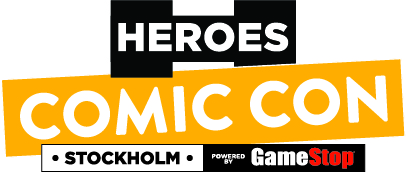 Danska Hollywoodstjärnan Mads Mikkelsen gästar Comic Con Stockholm i höst. Samtidigt står det klart att det populära eventet Tubecon kommer till Comic Con Stockholm, med ett dedikerat område för den nya vågen av kreatörer från online-världen. Sedan tidigare är det även klart att skådespelaren Jacob Elordi, från den populära Netflix-filmen The Kissing Booth, kommer till mässan. Comic Con Stockholm sker i Stockholm den 14-16 september på Kistamässan.
– Vi är överlyckliga över att kunna välkomna både Mads Mikkelsen och Jacob Elordi till Comic Con Stockholm i höst. Mads, med sin tunga meritlista från Hollywood, är ett stort dragplåster och tillsammans med det nya stjärnskottet Jacob Elordi, så tror vi att de kommer komplettera varandra utmärkt., säger Christian Kullman, Projektledare för Comic Con Stockholm.
Mads Mikkelsen kommer att finnas på plats under fredagen och lördagen, medan Jacob Elordi går att träffa hela helgen.Träffa dagens onlineprofiler på mässan
Tubecon blir ett nytt område på mässan i år, och med detta hoppas man kunna bredda Comic Con Stockholm. Detta då online-världen med Youtube och Tik Tok (f.d. Musical.ly) i spetsen vuxit ut till en väsentlig del av dagens populärkultur, med många välkända och omtyckta profiler. På mässan kommer man bl. a. kunna träffa Amanda Edmundsson, Let’s Feast, MonteFjanton, Evelina Forsell och Ellimacs. 
Intervjuförfrågningar för Mads och Jacob skickas till christian.kullman@easyfairs.com.
Följ Comic Con Stockholm på hemsidan och sociala medier för senast nytt:
Hemsida: www.comicconstockholm.com Facebook: www.facebook.com/comiccon.sthlmTwitter: https://twitter.com/ComicConNordicsInstagram: https://www.instagram.com/comicconnordics/
För mer information om Comic Con Stockholm, kontakta:                                                                                                          
Christian Kullman, projektledare, christian.kullman@easyfairs.com, 08-506 650 00                                              

Om Comic Con Stockholm
Comic Con Stockholm är Nordens största kombinerade spel, serie- och filmmässa. På plats finns såväl spelutvecklare, serietidningsskapare och delar av Hollywoods film- och serieindustri. Mässan startade 2010 och har stadigt lockat runt 30 000 besökare till Kistamässan. I år 2018 genomförs mässan återigen tillsammans med GameStop, och går av stapeln helgen den 14-16 september. 
Läs mer på http://www.comicconstockholm.se/
Om Artexis Easyfairs
Artexis Easyfairs arrangerar idag 200 evenemang i 19 länder och driver 11 mässanläggningar i Benelux-länderna och Norden (Kistamässan och Malmömässan). Artexis Easyfairs har två affärsområden som drivs under två tydliga affärsområden; Artexis, som äger och driver mässanläggningar, samt mötes- och mässarrangören Easyfairs, som arrangerar över 50 egna mässor årligen i Sverige. Under 2015-16 hade bolaget700 anställda och omsatte 169 miljoner euro.  Läs mer www.artexis.com www.easyfairs.com About GameStopGameStop Currently have over 200 stores throughout Northern Europe. GameStop is the largest specialist retailer of games in the world. GameStop operates more than 7,500 stores across 14 countries including the United States, Austria, Australia, Canada, Denmark, Finland, France, Germany, Italy, Ireland, New Zealand, Norway, Sweden and Switzerland. In addition, the company owns a commerce-enabled platform, GameStop.com. In the beginning of November GameStop opened the first ThinkGeek store in Europe at Mall of Scandinavia, Sweden. With GameStop+ and ThinkGeek, GameStop gives the consumer even greater choice across all the merchandising range with exclusive plush, fun homeware or cool collectibles, while still having all the best range across your favourite gaming platforms! Product information can be found on www.gamestop.se. 